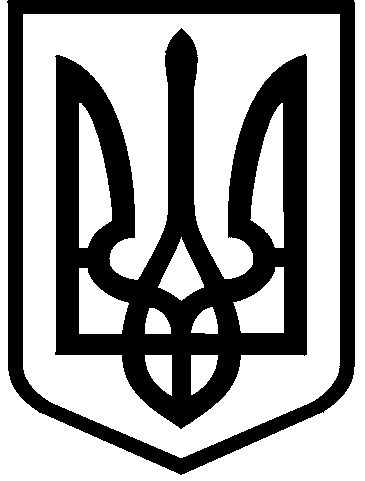 КИЇВСЬКА МІСЬКА РАДАII сесія  IX скликанняРІШЕННЯ____________№_______________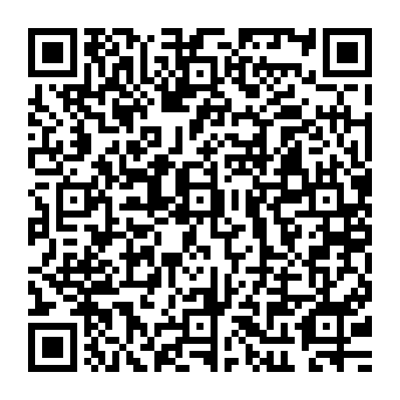 Відповідно до статей 9, 79-1, 83, 92, 116, 122, 123, 186 Земельного кодексу України, статті 35 Закону України «Про землеустрій», пункту 34 частини першої статті 26 Закону України «Про місцеве самоврядування в Україні», рішення Київської міської ради від 10 вересня 2015 року № 958/1822 «Про інвентаризацію земель міста Києва», розглянувши технічну документацію із землеустрою щодо інвентаризації земель та заяву УПРАВЛІННЯ ОСВІТИ ГОЛОСІЇВСЬКОЇ РАЙОННОЇ В МІСТІ КИЄВІ ДЕРЖАВНОЇ АДМІНІСТРАЦІЇ від 22 липня 2022 року № 65024-006911641-031-03, Київська міська радаВИРІШИЛА:1. Затвердити технічну документацію із землеустрою щодо інвентаризації земель Управлінню освіти Голосіївської районної в місті Києві державної адміністрації для експлуатації та обслуговування будівель і споруд закладу освіти (спеціалізована школа I-III ступенів з поглибленим вивченням англійської та італійської мов № 130 імені Данте Аліг’єрі м. Києва) на вул. Великій Васильківській, 128 у Голосіївському районі м. Києва (код виду цільового призначення – 03.02, категорія земель – землі житлової та громадської забудови, заява ДЦ від 22 липня 2022 року № 65024-006911641-031-03, справа 
№ 746458416).2. Надати УПРАВЛІННЮ ОСВІТИ ГОЛОСІЇВСЬКОЇ РАЙОННОЇ В МІСТІ КИЄВІ ДЕРЖАВНОЇ АДМІНІСТРАЦІЇ, за умови виконання пункту 3 цього рішення, в постійне користування земельну ділянку площею 1,2231 га (кадастровий номер 8000000000:79:056:0001) для експлуатації та обслуговування будівель і споруд закладу освіти (код виду цільового призначення – 03.02 для будівництва та обслуговування будівель закладів освіти) на вул. Великій Васильківській, 128 у Голосіївському районі міста Києва із земель комунальної власності територіальної громади міста Києва, у зв’язку із закріпленням нерухомого майна на праві оперативного управління за Управлінням освіти Голосіївської районної в місті Києві державної адміністрації відповідно до розпорядження Голосіївської районної в місті Києві державної адміністрації від 06 квітня 2011 року № 261 «Про забезпечення життєдіяльності Голосіївського району міста Києва у сферах управління, віднесених до повноважень Голосіївської районної в місті Києві державної адміністрації» (право оперативного управління зареєстровано в Державному реєстрі речових прав на нерухоме майно 19 липня 2021 року, номер запису про інше речове право 43109795.3. УПРАВЛІННЮ ОСВІТИ ГОЛОСІЇВСЬКОЇ РАЙОННОЇ В МІСТІ КИЄВІ ДЕРЖАВНОЇ АДМІНІСТРАЦІЇ:3.1. Виконувати обов’язки землекористувача відповідно до вимог статті 96 Земельного кодексу України.3.2. Вжити заходів щодо державної реєстрації права постійного користування земельною ділянкою у порядку, встановленому Законом України «Про державну реєстрацію речових прав на нерухоме майно та їх обтяжень».3.3. Питання майнових відносин вирішувати в установленому порядку.3.4. Забезпечити вільний доступ для прокладання нових, ремонту та експлуатації існуючих інженерних мереж і споруд, що знаходяться в межах земельної ділянки.3.5. Питання сплати відновної вартості зелених насаджень або укладання охоронного договору на зелені насадження вирішувати відповідно до рішення Київської міської ради від 27 жовтня 2011 року № 384/6600 «Про затвердження Порядку видалення зелених насаджень на території міста Києва» (із змінами і доповненнями).3.6. Виконати вимоги, викладені в листах Департаменту містобудування та архітектури виконавчого органу Київської міської ради (Київської міської державної адміністрації) від 20 жовтня 2017 року № 9120/0/012/19-17, Головного управління Держгеокадастру у м. Києві від 27 жовтня 2017 року 
№ 19-26-0.31-1972/35-17, Департаменту культури  виконавчого органу Київської міської ради (Київської міської державної адміністрації) від 25 жовтня 2017 року № 060-8013, Міністерства культури та інформаційної політики України 
від 20 липня 2022 року № 06/18/997-22.3.7. Під час використання земельної ділянки дотримуватися обмежень у її використанні, зареєстрованих у Державному земельному кадастрі.3.8. Забезпечити виконання вимог Закону України «Про охорону культурної спадщини».3.9. У разі необхідності будь-які роботи здійснювати за проєктною документацією,  розробленою і погодженою у порядку визначеному законодавством України та державними будівельними нормами, у тому числі з центральним органом виконавчої влади, що реалізує державну політику у сфері охорони культурної спадщини (лист Міністерства культури та інформаційної політики України від 20 липня 2022 року № 06/18/997-22).3.10. У разі необхідності проведення реконструкції чи нового будівництва, питання оформлення дозвільної та проєктно-кошторисної документації вирішувати в порядку, визначеному законодавством України.4. Попередити землекористувача, що використання земельної ділянки не за цільовим призначенням тягне за собою припинення права користування нею відповідно до вимог статей 141, 143 Земельного кодексу України.5. Контроль за виконанням цього рішення покласти на постійну комісію Київської міської ради з питань архітектури, містобудування та земельних відносин.ПОДАННЯ:ПОГОДЖЕНО:ПОДАННЯ:Про надання УПРАВЛІННЮ ОСВІТИ ГОЛОСІЇВСЬКОЇ РАЙОННОЇ В МІСТІ КИЄВІ ДЕРЖАВНОЇ АДМІНІСТРАЦІЇ земельної ділянки в постійне користування для експлуатації та обслуговування будівель і споруд закладу освіти на вул. Великій Васильківській, 128 у Голосіївському районі міста КиєваКиївський міський головаВіталій КЛИЧКОЗаступник голови Київської міської державної адміністраціїз питань здійснення самоврядних повноваженьПетро ОЛЕНИЧДиректор Департаменту земельних ресурсіввиконавчого органу Київської міської ради (Київської міської державної адміністрації)Валентина ПЕЛИХЗаступник директора Департаменту – начальник юридичного управління Департаменту земельних ресурсіввиконавчого органу Київської міської ради(Київської міської державної адміністрації)Постійна комісія Київської міської ради з питань архітектури, містобудування та земельних відносинГоловаМихайло ТЕРЕНТЬЄВСекретарЮрій ФЕДОРЕНКОВ.о. начальника управління правового забезпечення діяльності  Київської міської радиВалентина ПОЛОЖИШНИКЗаступник головиКиївської міської державної адміністрації з питань здійснення самоврядних повноваженьПетро ОЛЕНИЧДиректорДепартаменту земельних ресурсіввиконавчого органу Київської міської ради(Київської міської державної адміністрації)Валентина ПЕЛИХ Перший заступник директораДепартаменту земельних ресурсіввиконавчого органу Київської міської ради(Київської міської державної адміністрації)Віктор ДВОРНІКОВЗаступник директора Департаменту – начальник юридичного управління Департаменту земельних ресурсіввиконавчого органу Київської міської ради(Київської міської державної адміністрації)Марія ДЕГТЯРЕНКОЗаступник директора Департаменту -начальник управління землеустроюДепартаменту земельних ресурсіввиконавчого органу Київської міської ради(Київської міської державної адміністрації)Анна МізінНачальник четвертого відділу управління землеустрою  Департаменту земельних ресурсів виконавчого органу Київської міської ради (Київської міської державної адміністрації)Алла КУЗНЄЦОВА